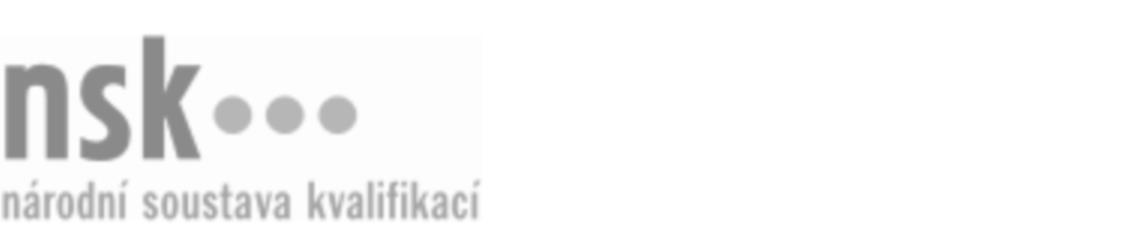 Kvalifikační standardKvalifikační standardKvalifikační standardKvalifikační standardKvalifikační standardKvalifikační standardKvalifikační standardKvalifikační standardTechnik/technička závlahových soustav (kód: 36-156-M) Technik/technička závlahových soustav (kód: 36-156-M) Technik/technička závlahových soustav (kód: 36-156-M) Technik/technička závlahových soustav (kód: 36-156-M) Technik/technička závlahových soustav (kód: 36-156-M) Technik/technička závlahových soustav (kód: 36-156-M) Technik/technička závlahových soustav (kód: 36-156-M) Autorizující orgán:Ministerstvo zemědělstvíMinisterstvo zemědělstvíMinisterstvo zemědělstvíMinisterstvo zemědělstvíMinisterstvo zemědělstvíMinisterstvo zemědělstvíMinisterstvo zemědělstvíMinisterstvo zemědělstvíMinisterstvo zemědělstvíMinisterstvo zemědělstvíMinisterstvo zemědělstvíMinisterstvo zemědělstvíSkupina oborů:Stavebnictví, geodézie a kartografie (kód: 36)Stavebnictví, geodézie a kartografie (kód: 36)Stavebnictví, geodézie a kartografie (kód: 36)Stavebnictví, geodézie a kartografie (kód: 36)Stavebnictví, geodézie a kartografie (kód: 36)Stavebnictví, geodézie a kartografie (kód: 36)Týká se povolání:Technik závlahových soustavTechnik závlahových soustavTechnik závlahových soustavTechnik závlahových soustavTechnik závlahových soustavTechnik závlahových soustavTechnik závlahových soustavTechnik závlahových soustavTechnik závlahových soustavTechnik závlahových soustavTechnik závlahových soustavTechnik závlahových soustavKvalifikační úroveň NSK - EQF:444444Odborná způsobilostOdborná způsobilostOdborná způsobilostOdborná způsobilostOdborná způsobilostOdborná způsobilostOdborná způsobilostNázevNázevNázevNázevNázevÚroveňÚroveňOrientace ve vodohospodářských normách, standardech, legislativě a dokumentaci se zaměřením na meliorační stavby a opatřeníOrientace ve vodohospodářských normách, standardech, legislativě a dokumentaci se zaměřením na meliorační stavby a opatřeníOrientace ve vodohospodářských normách, standardech, legislativě a dokumentaci se zaměřením na meliorační stavby a opatřeníOrientace ve vodohospodářských normách, standardech, legislativě a dokumentaci se zaměřením na meliorační stavby a opatřeníOrientace ve vodohospodářských normách, standardech, legislativě a dokumentaci se zaměřením na meliorační stavby a opatření44Zjišťování a oznamování přestupků v oblasti vodního hospodářstvíZjišťování a oznamování přestupků v oblasti vodního hospodářstvíZjišťování a oznamování přestupků v oblasti vodního hospodářstvíZjišťování a oznamování přestupků v oblasti vodního hospodářstvíZjišťování a oznamování přestupků v oblasti vodního hospodářství44Plánování údržby, oprav, rekonstrukcí a modernizací závlahových soustavPlánování údržby, oprav, rekonstrukcí a modernizací závlahových soustavPlánování údržby, oprav, rekonstrukcí a modernizací závlahových soustavPlánování údržby, oprav, rekonstrukcí a modernizací závlahových soustavPlánování údržby, oprav, rekonstrukcí a modernizací závlahových soustav44Jednání s investory a správními orgány v rámci melioračních stavebJednání s investory a správními orgány v rámci melioračních stavebJednání s investory a správními orgány v rámci melioračních stavebJednání s investory a správními orgány v rámci melioračních stavebJednání s investory a správními orgány v rámci melioračních staveb44Provádění hydrologických a hydrotechnických výpočtůProvádění hydrologických a hydrotechnických výpočtůProvádění hydrologických a hydrotechnických výpočtůProvádění hydrologických a hydrotechnických výpočtůProvádění hydrologických a hydrotechnických výpočtů44Poskytování poradenství v oblasti závlahPoskytování poradenství v oblasti závlahPoskytování poradenství v oblasti závlahPoskytování poradenství v oblasti závlahPoskytování poradenství v oblasti závlah44Využívání veřejně přístupných informačních systémů pro melioraceVyužívání veřejně přístupných informačních systémů pro melioraceVyužívání veřejně přístupných informačních systémů pro melioraceVyužívání veřejně přístupných informačních systémů pro melioraceVyužívání veřejně přístupných informačních systémů pro meliorace44Provádění kontrolní činnosti na závlahových soustaváchProvádění kontrolní činnosti na závlahových soustaváchProvádění kontrolní činnosti na závlahových soustaváchProvádění kontrolní činnosti na závlahových soustaváchProvádění kontrolní činnosti na závlahových soustavách44Technik/technička závlahových soustav,  29.03.2024 13:17:33Technik/technička závlahových soustav,  29.03.2024 13:17:33Technik/technička závlahových soustav,  29.03.2024 13:17:33Technik/technička závlahových soustav,  29.03.2024 13:17:33Strana 1 z 2Strana 1 z 2Kvalifikační standardKvalifikační standardKvalifikační standardKvalifikační standardKvalifikační standardKvalifikační standardKvalifikační standardKvalifikační standardPlatnost standarduPlatnost standarduPlatnost standarduPlatnost standarduPlatnost standarduPlatnost standarduPlatnost standarduStandard je platný od: 21.10.2022Standard je platný od: 21.10.2022Standard je platný od: 21.10.2022Standard je platný od: 21.10.2022Standard je platný od: 21.10.2022Standard je platný od: 21.10.2022Standard je platný od: 21.10.2022Technik/technička závlahových soustav,  29.03.2024 13:17:33Technik/technička závlahových soustav,  29.03.2024 13:17:33Technik/technička závlahových soustav,  29.03.2024 13:17:33Technik/technička závlahových soustav,  29.03.2024 13:17:33Strana 2 z 2Strana 2 z 2